2398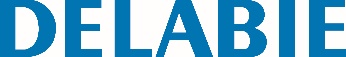 Tibo de ligaçãoReferência: 2398 Informação para prescriçãoTubo de ligação para cortar à medida. Inox 304 polido brilhante 1 mm. Comprimento do tubo 800 mm, Ø 20. 